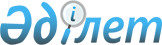 О внесении изменений и дополнений в постановления Правительства Республики Казахстан от 26 декабря 2002 года N 1379 и от 29 декабря 2002 года N 1429Постановление Правительства Республики Казахстан от 25 июля 2003 года N 749

      В соответствии с 
 Законом 
 Республики Казахстан от 1 апреля 1999 года "О бюджетной системе" Правительство Республики Казахстан постановляет:




      1. Внести в некоторые решения Правительства Республики Казахстан следующие изменения и дополнения:




      1) в 
 постановление 
 Правительства Республики Казахстан от 26 декабря 2002 года N 1379 "О реализации Закона Республики Казахстан "О республиканском бюджете на 2003 год":



      в приложении 1 к указанному постановлению:



      в разделе IV "Затраты":



      в функциональной группе 12 "Транспорт и связь":



      по администратору 215 "Министерство транспорта и коммуникаций Республики Казахстан":



      в программе 036 "Строительство и реконструкция автомобильных дорог республиканского значения":



      в подпрограмме 035 "Реконструкция участка автомобильной дороги Астана-Боровое" цифры "2200000" заменить цифрами "2448758";



      в подпрограмме 049 "Реконструкция Северной объездной дороги города Астаны на участке км 0-6,5 "Северо-западный участок" цифры "749950" заменить цифрами "662740";



      в подпрограмме 051 "Реконструкция автодороги граница Российской Федерации-Уральск-Актобе" цифры "849508" заменить цифрами "860168";



      в подпрограмме 058 "Обустройство объездной дороги города Астана" цифры "612600" заменить цифрами "533325";



      в подпрограмме 060 "Реконструкция участка проезда через город Караганду" цифры "1100000" заменить цифрами "1007067";



      в программе 060 "Проектно-изыскательские работы по реконструкции автодорог республиканского значения":



      в подпрограмме 037:



      заголовок подпрограммы изложить в следующей редакции: "Подготовка проекта реконструкции автодороги Кызылорда-Жезказган-Павлодар-Успенка-граница Российской Федерации";



      в подпрограмме 038 "Подготовка проекта реконструкции автодороги Бейнеу-Акжигит-граница Узбекистана" цифры "33000" заменить цифрами "26380";



      дополнить подпрограммами 045 и 046 следующего содержания:



      подпрограмма 045 "Оплата объявлений конкурсов 2003 года и тиражирования конкурсной документации по объектам 2004 года" - 2000;



      подпрограмма 046 "Подготовка проекта и технико-экономического обоснования реконструкции автодороги Астана-Костанай-Челябинск" - 4620;




      2) в 
 постановление 
 Правительства Республики Казахстан от 29 декабря 2002 года N 1429 "Об утверждении паспортов республиканских бюджетных программ на 2003 год":



      в приложении 225 к указанному постановлению:



      графу 5 таблицы пункта 6 дополнить строками, порядковые номера 14, 15 и 16, следующего содержания:



      "14. Правила доступа к работам повышенной опасности в гражданской авиации;



      15. Инструкция обучения по охране труда и технике безопасности для авиационного персонала гражданской авиации;



      16. Правила по технике безопасности и производственной санитарии на авиационно-химических работах и при работе со спецжидкостями.";



      в пункте 7 цифры "13" заменить цифрами "16";



      в приложении 226 к указанному постановлению:



      в графе 5 таблицы пункта 6:



      в подпрограмме 044:



      цифры "1/305,82" заменить цифрами "1/350,43";



      после слов "асфальтобетонного покрытия," дополнить словами "испытание моста";



      в пункте 7:



      цифры "1/305,82" заменить цифрами "1/350,43";



      в приложении 229 к указанному постановлению:



      в пункте 5 цифру "6" заменить цифрой "7";



      в графе 5 таблицы пункта 6:



      после слов "государственных" дополнить словом "закупок";



      цифру "6" заменить цифрой "7";



      в пункте 7 цифру "6" заменить цифрой "7";



      в приложении 232 к указанному постановлению:



      в графе 5 таблицы пункта 6:



      в строке, порядковый номер 1:



      в пункте 1 цифры "23011" заменить цифрами "23046;";



      в приложении 233 к указанному постановлению:



      в графе 5 таблицы пункта 6:



      в подпрограмме 033:



      цифры "130" заменить цифрами "137,4";



      после слов "разработка проектно-сметной документации - 130 км.," дополнить словами "в том числе обход п. Кашир";



      дополнить абзацем следующего содержания:



      "Подготовка проекта и заключения государственной и экологической экспертизы технико-экономического обоснования реконструкции автодороги.";



      в подпрограмме 037:



      заголовок подпрограммы изложить в следующей редакции: "Подготовка проекта реконструкции автодороги Кызылорда-Жезказган-Павлодар-Успенка-граница Российской Федерации";



      слова "127 км." заменить словами "132,7 км., в том числе обход п. Розовка;";



      таблицу пункта 6 дополнить строками следующего содержания:


___________________________________________________________________



 045   "Оплата         Оплата услуг ОАО   В        Министерство



       объявлений      "Республиканская   течение  транспорта и



       конкурсов 2003  газета             года     коммуникаций



       года и          "Казахстанская              Республики



       тиражирования   правда" по                  Казахстан



       конкурсной      тиражированию



       документации    конкурсной



       по объектам     документации и



       2004 года"      опубликованию



                       объявлений о



                       проведении



                       тендеров по



                       автодорожной



                       отрасли



 046   Подготовка      Геологические и    В        Министерство



       проекта и       геодезические      течение  транспорта и



       технико-        изыскания,         года     коммуникаций



       экономического  инструментальное            Республики



       обоснования     обследование                Казахстан



       реконструкции   автодороги;



       автодороги      разработка



       Астана-         проектно-сметной



       Костанай-       документации и



       Челябинск       технико-



                       экономического



                       обоснования на



                       автодорогу "Астана-



                       Костанай-Челябинск"-



                       851 км, проведение



                       государственной и



                       экологической



                       экспертизы



--------------------------------------------------------------------



      в пункте 7:



      слова "Кызылорда-Жезказган" заменить словами "Кызылорда-Жезказган-Павлодар-Успенка-граница Российской Федерации";



      после слов "Актау-Атырау" дополнить словами, "Астана-Костанай-Челябинск", обход п.Кашыр автодороги "Омск-Павлодар-Майкапшагай", п. Розовка "Павлодар-Успенка-гр. Р.Ф.", проведение государственной и экологической экспертизы автодороги "Атырау-Актау".;



      в приложении 235 к указанному постановлению:



      в графе 5 таблицы пункта 6:



      слова "инспекторских водных судов (8 единиц)" заменить словами "инспекторских водных судов в количестве 26 единиц (в т.ч. 8 единиц - катера, 18 единиц - мотолодки)";



      слова "юридических лиц" заменить словами "физических и юридических лиц";



      дополнить абзацем следующего содержания:



      "оплата услуг банков (0,3 % от суммы оплаты расходов за услуги, оказанные физическими лицами)";



      графу 7 таблицы пункта 6 изложить в следующей редакции: "Территориальные органы Комитета транспортного контроля Министерства транспорта и коммуникаций Республики Казахстан";



      в пункте 7 слова "инспекторских водных судов (8 единиц)" заменить словами "инспекторских водных судов в количестве 26 единиц (в т.ч. 8 единиц - катера, 18 единиц - мотолодки);



      в приложении 254 к указанному постановлению:



      графу 5 таблицы пункта 6 дополнить пунктами 8 и 9 следующего содержания:



      "8. Строительство рулежной дорожки 2А";



      "9. Установка аккустической системы для орнитологического обеспечения полетов";



      в приложении 255 к указанному постановлению:



      в графе 5 таблицы пункта 6:



      после слов "Актюбинская область - 53 км.;" дополнить словами "ремонт аварийного моста через р. Кублей на 50 км автодороги Кандыагаш-Эмба-Шелкар-Иргиз";



      после слов "Алматинская область - 338 км, кроме того ремонт труб и мостов - 7/272 шт/п.м., 1/134 шт/п.м.;" дополнить словами "ремонт транспортной развязки с путепроводом на 27 км автодороги Алматы-Бишкек";



      после слов "Карагандинская область - 107 км, кроме того ремонт труб и мостов 5/90 шт/п.м.;" дополнить словами "ремонт наиболее разрушенных участков по автодороге "Кызылорда-Павлодар-Успенка-граница Российской Федерации" км 869-872, 873-880;";



      в пункте 7:



      цифры "1458" заменить цифрами "1473";



      в приложении 259 к указанному постановлению:



      в графе 5 таблицы пункта 6:



      слова "с выплатой заработной платы" заменить словами "с выплатой стипендии";



      слова "и питание" заменить словами "и специальное питание, приобретение индивидуальной специальной одежды и обуви, проведение летной, парашютной подготовки".




      2. Настоящее постановление вступает в силу со дня подписания.


      

Премьер-Министр




   Республики Казахстан


					© 2012. РГП на ПХВ «Институт законодательства и правовой информации Республики Казахстан» Министерства юстиции Республики Казахстан
				